Обязательный медосмотр при трудоустройстве оплачивается работодателемМинтруд рассмотрел ситуацию, когда работник устраивается в производственный цех с "вредными" условиями и его направляют на медосмотр, но перед этим обязывают подписать соглашение, по которому он будет должен возместить стоимость этого медосмотра, если его признают не годным к работе по состоянию здоровья и не возьмут по этой причине на работу (такое условие предусмотрено в приказе директора организации)(Письмо Минтруда России от 13 февраля 2024 г. № 15-2/ООГ-692).Департамент условий и охраны труда Министерства разъяснил, что требовать с работника оплату медосмотра неправомерно. Предусмотренные трудовым законодательством обязательные предварительные медосмотры соискателей проводятся за счет работодателя.Письмо Министерства труда и социальной защиты Российской Федерации от 13 февраля 2024 г. N 15-2/ООГ-692 О проведении обязательных предварительных (при устройстве на работу) медицинских осмотров соискателей за счет собственных средств работодателяПисьмо Министерства труда и социальной защиты Российской Федерации от 13 февраля 2024 г. N 15-2/ООГ-692Вопрос: Работник устраивается на работу в производственный цех, условия работы относятся к вредным, в связи с чем его направляют на медосмотр, но перед этим обязывают подписать соглашение, по которому он будет должен возместить стоимость этого медосмотра, если его признают не годным к такой работе по состоянию здоровья и не возьмут по этой причине на работу. Пояснили, что такое условие предусмотрено в приказе директора организации. Могут ли с работника требовать оплату медосмотра, если по его результатам работника не примут на работу, и обязан ли он подписывать об этом соглашение?Ответ: Департамент условий и охраны труда рассмотрел в пределах компетенции обращение, поступившее на официальный сайт Министерства труда и социальной защиты Российской Федерации, по вопросу о необходимости прохождения обязательных медицинских осмотров отдельными категориями работников и сообщает следующее.На основании пункта 5.16 Положения о Министерстве труда и социальной защиты Российской Федерации, утвержденного постановлением Правительства Российской Федерации от 19.06.2012 N 610, Минтруд России дает разъяснения по вопросам, отнесенным к компетенции Министерства, в случаях, предусмотренных законодательством Российской Федерации.В соответствии со статьей 69 Трудового кодекса Российской Федерации (далее - Кодекс) обязательному предварительному медицинскому осмотру при заключении трудового договора подлежат лица, не достигшие возраста восемнадцати лет, а также иные лица в случаях, предусмотренных Кодексом и иными федеральными законами.Согласно статье 214 Кодекса в случаях, предусмотренных трудовым законодательством и иными нормативными правовыми актами, содержащими нормы трудового права, работодатель обязан организовывать проведение за счет собственных средств обязательных предварительных (при поступлении на работу) и периодических (в течение трудовой деятельности) медицинских осмотров, других обязательных медицинских осмотров, обязательных психиатрических освидетельствований работников, внеочередных медицинских осмотров.Абзацем 15 части 3 статьи 214 Кодекса установлено, что работодатель обязан обеспечить недопущение работников к исполнению ими трудовых обязанностей без прохождения обязательных медицинских осмотров, обязательных психиатрических освидетельствований, а также в случае медицинских противопоказаний.В соответствии со статьей 220 Кодекса работники, занятые на работах с вредными и (или) опасными условиями труда (в том числе на подземных работах), а также на работах, связанных с движением транспорта, проходят обязательные предварительные (при поступлении на работу) и периодические (в течение трудовой деятельности, для лиц в возрасте до 21 года - ежегодные) медицинские осмотры для определения пригодности этих работников для выполнения поручаемой работы и предупреждения профессиональных заболеваний.Работники организаций пищевой промышленности, общественного питания и торговли, водопроводных сооружений, медицинских организаций и детских учреждений, а также некоторых других работодателей проходят указанные медицинские осмотры в целях охраны здоровья населения, предупреждения возникновения и распространения заболеваний.Предусмотренные статьей 220 Кодекса медицинские осмотры и психиатрические освидетельствования осуществляются за счет средств работодателя, если иное не установлено законодательством Российской Федерации (часть 9 статьи 220 Кодекса).В настоящее время обязательные предварительные и периодические медицинские осмотры, предусмотренные Кодексом, проводятся в соответствии с совместным приказом Минтруда России, Минздрава России от 31.12.2020 N 988н/1420н "Об утверждении перечня вредных и (или) опасных производственных факторов и работ, при выполнении которых проводятся обязательные предварительные медицинские осмотры при поступлении на работу и периодические медицинские осмотры" (далее - Приказ N 988н/1420н, Перечень факторов, Перечень работ) и приказом Минздрава России от 28.01.2021 N 29н "Об утверждении Порядка проведения обязательных предварительных и периодических медицинских осмотров работников, предусмотренных частью четвертой статьи 213 Трудового кодекса Российской Федерации, перечня медицинских противопоказаний к осуществлению работ с вредными и (или) опасными производственными факторами, а также работам, при выполнении которых проводятся обязательные предварительные и периодические медицинские осмотры" (далее - Приказ N 29н, Порядок).В этой связи работник подлежит направлению на обязательные медицинские осмотры и включению в списки контингента в случае, если он выполняет работы и (или) подвергается воздействию вредных и (или) опасных производственных факторов, которые поименованы в Перечне факторов и (или) в Перечне работ.В соответствии с пунктами 10, 21 Порядка при составлении списка работников, подлежащих обязательным предварительным и периодическим медицинским осмотрам, должны быть указаны: наименование профессии (должности) работника согласно штатному расписанию; наименование вредных и (или) опасных производственных факторов, виды работ в соответствии с приложением к Порядку, а также вредных производственных факторов, установленных в результате специальной оценки условий труда.Таким образом, предусмотренные трудовым законодательством обязательные предварительные (при устройстве на работу) медицинские осмотры соискателей проводятся за счет собственных средств работодателя.В соответствии с пунктом 5.2.55 Положения о Министерстве здравоохранения Российской Федерации, утвержденного постановлением Правительства Российской Федерации от 19.06.2012 N 608, вопросы, связанные с порядком проведения обязательных медицинских осмотров, отнесены к компетенции Минздрава России.Дополнительно сообщаем, что в соответствии со статьей 353 Кодекса федеральный государственный контроль (надзор) за соблюдением трудового законодательства и иных нормативных правовых актов, содержащих нормы трудового права, осуществляется федеральной инспекцией труда.Предметом федерального государственного контроля (надзора) за соблюдением трудового законодательства и иных нормативных правовых актов, содержащих нормы трудового права, является соблюдение работодателями требований трудового законодательства, включая законодательство о специальной оценке условий труда, иных нормативных правовых актов, содержащих нормы трудового права.В этой связи в случае наличия фактов нарушения норм трудового законодательства, государственных нормативных требований охраны труда Вы вправе обратиться в Федеральную службу по труду и занятости (Роструд) или в ее территориальный орган (государственную инспекцию труда).Одновременно информируем, что ответ на обращение не является нормативным правовым актом, носит разъяснительный характер и является мнением Департамента на отдельно заданный вопрос.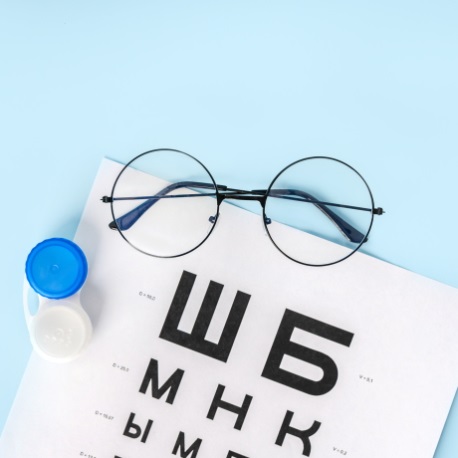 © KsenJoyg  / Фотобанк ФотодженикаЗаместитель директора
департамента условий
и охраны труда МинтрудаА.А. Воротилкин